“Promoting HIV testing among low income heterosexual young adult Black men”0920-XXXXAttachment 5b. Phase One Qualitative Interview Recruitment Flyer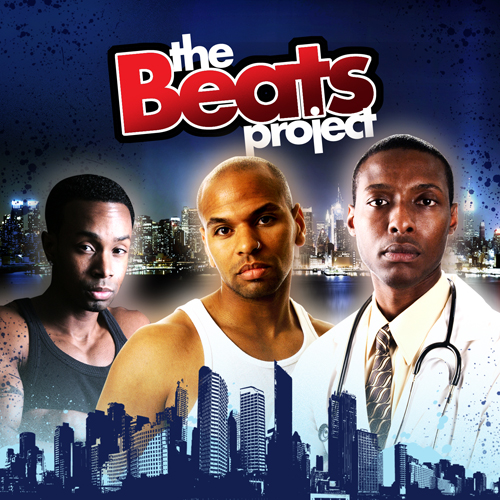 Men, here is a chance for you to Speak On ItTell us what’s really on your mind and what matters most for your health.Do you know that…60% of Black men who dropped out of high school were incarcerated before the age of 30?45% of inmates serving time for drug related offenses were Black?80% of men returning from prison had a serious health condition that needed treatment?The BEATS project wants to develop health information that speaks to the needs of young Black men, who have been arrested or served time in jail or prison.You will receive compensation for your time.Your voice, your health, you count. So Speak On It.For more information, please contact: 718-990-2398Sponsored by  and the Centers for Disease Control and Prevention (CDC).